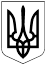 БЕРЕЗАНСЬКА МІСЬКА РАДАБРОВАРСЬКОГО РАЙОНУ КИЇВСЬКОЇ ОБЛАСТІВИКОНАВЧИЙ КОМІТЕТ РІШЕННЯРозглянувши лист відділу освіти виконавчого комітету Березанської міської ради від 05.10.2021 № 2/1054 , відповідно до статті 30 Закону України „Про місцеве самоврядування в Україні“, пункту 5 постанови Кабінету Міністрів України від 21.07.2005 № 630 „Про затвердження Правил надання послуг з централізованого опалення, постачання холодної та гарячої води і водовідведення“, пункту 1 розділу VІ Санітарного регламенту для дошкільних навчальних закладів затвердженого Наказом Міністерства охорони здоров’я України від 24.03.2016 № 234, пункту 7 розділу IV Санітарного регламенту для закладів загальної середньої освіти затвердженого Наказом Міністерства охорони здоров’я України від 25.09.2020 № 2205, виконавчий комітет Березанської міської радиВИРІШИВ:Розпочати з 7 жовтня 2021 року опалювальний сезон для населення та закладів освіти Березанської міської ради.Фактичне підключення інших бюджетних установ та організацій Березанської міської ради до систем теплопостачання здійснювати за зверненням керівників цих установ до теплопостачальних підприємств.Керівникам бюджетних установ посилити роботу щодо постійного контролю та моніторингу показників приладів обліку споживання енергоносіїв.Контроль за виконанням рішення покласти на заступника міського голови з питань діяльності виконавчих органів Рябоконя О.П.Міський голова підпис    )      (підпис)                                Володимир ТИМЧЕНКО07 жовтня 2021 рокум. Березань№ 181Про початок опалювального сезону Березанської міської ради в 2021-2022 році